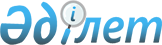 Қазақстан Республикасы Yкiметiнiң кейбiр шешiмдерiнiң күшi жойылды деп тану туралыҚазақстан Республикасы Үкіметінің 2016 жылғы 8 қарашадағы № 680 қаулысы

      Қазақстан Республикасының Үкіметі ҚАУЛЫ ЕТЕДІ:



      1. Осы қаулыға қосымшаға сәйкес Қазақстан Республикасы Үкіметінің кейбір шешімдерінің күші жойылды деп танылсын.



      2. Осы қаулы алғашқы ресми жарияланған күнінен бастап қолданысқа енгізіледі.      Қазақстан Республикасының

      Премьер-Министрі                                  Б.Сағынтаев

Қазақстан Республикасы  

Үкіметінің        

2016 жылғы 8 қарашадағы 

№ 680 қаулысына     

      қосымша          Қазақстан Республикасы Үкіметінің күші жойылған кейбір шешімдерінің тізбесі

      1. «Мемлекеттiк арнаулы өтем қазынашылық облигацияларын шығару, орналастыру, айналысқа қосу, қызмет көрсету және оларды өтеу ережесiн бекiту туралы» Қазақстан Республикасы Үкіметінің 2002 жылғы 28 желтоқсандағы № 1406 қаулысы (Қазақстан Республикасының ПҮАЖ-ы, 2002 ж., № 48, 482-құжат).



      2. «Қазақстан Республикасы Yкiметiнiң 2002 жылғы 28 желтоқсандағы № 1406 қаулысына өзгерiстер мен толықтырулар енгiзу туралы» Қазақстан Республикасы Үкіметінің 2003 жылғы 22 желтоқсандағы № 1292 қаулысы (Қазақстан Республикасының ПҮАЖ-ы, 2003 ж., № 48, 538-құжат).



      3. «Қазақстан Республикасы Yкiметiнiң 2002 жылғы 28 желтоқсандағы № 1406 қаулысына өзгерiстер мен толықтыру енгiзу туралы» Қазақстан Республикасы Үкіметінің 2004 жылғы 20 сәуірдегі № 442 қаулысы (Қазақстан Республикасының ПҮАЖ-ы, 2004 ж., № 18, 226-құжат).
					© 2012. Қазақстан Республикасы Әділет министрлігінің «Қазақстан Республикасының Заңнама және құқықтық ақпарат институты» ШЖҚ РМК
				